О принятии в казну Малотаябинскогосельского поселения Яльчикского районаЧувашской Республики объектовнедвижимостиРуководствуясь Уставом Малотаябинского сельского поселения Яльчикского района Чувашской Республики администрация Малотаябинского сельского поселения Яльчикского района Чувашской Республики     п о с т а н о в л я е т:1. Принять в казну Малотаябинского сельского поселения Яльчикского района Чувашской Республики следующее муниципальное имущество согласно приложению 1 к настоящему постановлению.2. Контроль за исполнением настоящего постановления оставляю за собой.Глава Малотаябинскогосельского поселения                                                                            В.В. ПетровПриложение 1к постановлению администрацииМалотаябинского поселения Яльчикского района от 08.08.2022 г. №52Чёваш Республики Елч.к район.К.=.н Таяпа ял поселений.н администрацийĕЙЫШĂНУ2022 =.  августăн  10 -м.ш. 52 №                    К.=.н Таяпа ял.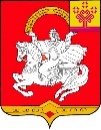           Чувашская РеспубликаЯльчикский районАдминистрация Малотаябинского сельского поселенияПОСТАНОВЛЕНИ              «10» августа  2022 г. № 52деревня Малая Таяба№ п/пНаименованиеАдрес (местоположение)Год постройкиОбщая площадь, кв.м.Кадастровый номер объектаБалансо-вая стоимость, руб.Остаточ-ная стоимость, руб.1231земельный участок из земель  населенных пунктовЧувашская Республика, Яльчикский район, Малотаябинское сельское поселение д. Малая Таяба, ул. Новая.3 58021:25:071403:275161314,800,02 Одноэтажное панельное зданиеЧувашская Республика, Яльчикский район, Малотаябинское сельское поселение, д. Малая Таяба, ул. Новая, дом 17а.1987135,421:25:071404:127  589630,080,00